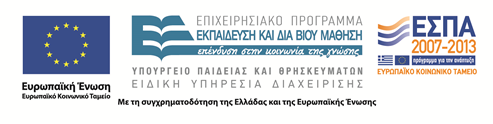 ΕΠΙΧΕΙΡΗΣΙΑΚΟ ΠΡΟΓΡΑΜΜΑ ΕΚΠΑΙΔΕΥΣΗΣ & ΔΙΑ ΒΙΟΥ ΜΑΘΗΣΗ Σ (Ε.Π.Ε.Δ.Β.Μ.) - ΠΡΟΓΡΑΜΜΑ ΠΡΑΚΤΙΚΗΣ ΑΣΚΗΣΗΣ ΠΑΝΕΠΙΣΤΗΜΙΟ ΠΑΤΡΩΝ: ΤΜΗΜΑ ΕΠΙΣΤΗΜΩΝ ΤΗΣ ΕΚΠΑΙΔΕΥΣΗΣ ΚΑΙ ΑΓΩΓΗΣ ΣΤΗΝ ΠΡΟΣΧΟΛΙΚΗ ΗΛΙΚΙΑ      (ΤΕΕΑΠΗ)Επιστημονικός  Υπεύθυνος: Νεκτάριος Στελλάκης (nekstel@upatras.gr)21 Ιανουαρίου 2014Δημοσιοποιούνται οι επιλογές των νηπιαγωγείων/φορέων από τις/τους ασκούμενες/ους φοιτήτριες/ές.Α/ΑΟΝΟΜΑΤΕΠΩΝΥΜΟ ΝΗΠΙΑΓΩΓΕΙΟ/ΦΟΡΕΑΣΠΡΟΪΣΤΑΜΕΝΗ/ΟΣΤΗΛΕΦΩΝΟ   &             E-MAIL1ΑΔΑΜΟΓΛΟΥ ΠΑΡΑΣΚΕΥΗ44ο ΝΗΠΙΑΓΩΓΕΙΟ ΠΑΤΡΩΝΝΙΚΟΛΕΤΑΤΟΥ ΣΟΦΙΑ2610311946                                    mail@44nip-patras.ach.sch.gr2ΑΡΜΠΟΥΝΙΩΤΗ ANNA30ο ΝΗΠΙΑΓΩΓΕΙΟ ΠΑΤΡΩΝΞΕΝΙΔΟΥ - ΔΗΜΟΥ ΚΥΡΙΑΚΗ2610270212                  mail@30nip-patras.ach.sch.gr3ΒΟΤΣΗ ΕΙΡΗΝΗ54ο ΝΗΠΙΑΓΩΓΕΙΟ ΠΑΤΡΩΝΓΙΑΓΙΑ ΑΝΑΣΤΑΣΙΑ2610334150                                  mail@54nip-patras.ach.sch.gr4ΒΟΥΤΣΙΝΑ ΕΛΕΝΗΝΗΠΙΑΓΩΓΕΙΟ ΑΓΙΟΥ ΒΑΣΙΛΕΙΟΥΜΙΧΑΛΟΠΟΥΛΟΥ ΕΥΑΝΘΙΑ2610992292                         mail@nip-ag-vasil.ach.sch.gr5ΓΑΛΑΝΟΠΟΥΛΟΥ ΦΩΤΕΙΝΗ20ο ΝΗΠΙΑΓΩΓΕΙΟ ΠΑΤΡΩΝΜΥΛΩΝΑΣ ΔΗΜΗΤΡΙΟΣ2610225300                      mail@20nip-patras.ach.sch.gr6ΓΚΟΛΦΙΝΟΠΟΥΛΟΣ ΑΝΔΡΕΑΣΠΕΙΡΑΜΑΤΙΚΟ ΠΑΝ. ΠΑΤΡΩΝΣΤΑΜΑΤΟΥΚΟΥ ΧΡΥΣΑ2610992953                             mail@nip-aei-patras.ach.sch.gr7ΕΥΘΥΜΙΟΠΟΥΛΟΥ ΑΝΝΑ8ο ΝΗΠΙΑΓΩΓΕΙΟ ΠΑΤΡΩΝΣΤΑΣΙΝΟΠΟΥΛΟΥ ΑΛΕΞΑΝΔΡΑ2610437656                     mail@8nip-patras.ach.sch.gr8ΖΗΚΟΥ ΑΝΝΑ- ΣΤΑΥΡΟΥΛΑ33o ΝΗΠΙΑΓΩΓΕΙΟ ΠΑΤΡΩΝΜΠΑΡΑΚΙΤΗ ΜΑΡΙΑ2610321584                         mail@33nip-patras.ach.sch.gr9ΙΩΑΝΝΙΔΗ ΑΝΔΡΙΑΝΝΑ15ο ΝΗΠΙΑΓΩΓΕΙΟ ΠΑΤΡΩΝΡΟΥΛΙΑ ΣΕΒΑΣΤΙΑΝΗ2610222366                                     mail@15nip-patras.ach.sch.gr10ΚΑΤΣΙΔΗΜΑ ΜΑΡΙΑ- ΑΓΓΕΛΙΚΗ1o ΝΗΠΙΑΓΩΓΕΙΟ ΒΡΑΧΝΑΙΙΚΩΝΑΝΔΡΙΟΠΟΥΛΟΥ ΕΛΕΝΗ2610671214                                mail@nip-vrachn.ach.sch.gr11ΚΕΦΙΛΗ  ΕΛΕΝΗ18o ΝΗΠΙΑΓΩΓΕΙΟ ΠΑΤΡΩΝΠΑΠΑΔΗΜΗΤΡΟΠΟΥΛΟΥ ΠΑΤΡΟΥΛΑ2610427105                  mail@18nip-patras.ach.sch.gr12ΚΟΣΤΡΙΒΑ ΓΕΩΡΓΙΑΝΗΠΙΑΓΩΓΕΙΟ ΑΚΤΑΙΟΥΝΙΚΟΠΟΥΛΟΥ ΑΘΗΝΑ2610995731                            mail@nip-aktaiou.ach.sch.gr13ΚΟΤΤΑ ΕΛΕΝΗ20ο ΝΗΠΙΑΓΩΓΕΙΟ ΠΑΤΡΩΝΜΥΛΩΝΑΣ ΔΗΜΗΤΡΙΟΣ2610225300                      mail@20nip-patras.ach.sch.gr14ΚΥΡΙΑΖΙΔΟΥ ΜΑΡΙΑΠΕΙΡΑΜΑΤΙΚΟ ΠΑΝ. ΠΑΤΡΩΝΣΤΑΜΑΤΟΥΚΟΥ ΧΡΥΣΑ2610992953                             mail@nip-aei-patras.ach.sch.gr15ΚΩΤΣΑΝΗ ΑΙΚΑΤΕΡΙΝΗ3o ΝΗΠΙΑΓΩΓΕΙΟ ΠΑΤΡΩΝΚΟΤΣΙΑ ΑΣΗΜΙΝΑ2610338808                         mail@3nip-patras.ach.sch.gr16ΛΕΜΙΩΤΗ ΔΙΟΝΥΣΙΑ13o ΝΗΠΙΑΓΩΓΕΙΟ ΠΑΤΡΩΝΦΡΑΓΚΟΥΛΗ ΑΛΕΞΑΝΔΡΑ2610322868                      mail@13nip-patras.ach.sch.gr17ΜΑΝΤΑΔΑΚΗ ΕΥΑΓΓΕΛΙΑ33ο ΝΗΠΙΑΓΩΓΕΙΟ ΠΑΤΡΩΝΜΠΑΡΑΚΙΤΗ ΜΑΡΙΑ2610321584                         mail@33nip-patras.ach.sch.gr18ΜΑΝΤΖΩΡΟΥ ΠΕΤΡΟΥΛΑ38ο ΝΗΠΙΑΓΩΓΕΙΟ ΠΑΤΡΩΝΛΙΒΑΘΙΝΟΥ ΣΤΑΥΡΙΑΝΗ2610422913                    mail@38nip-patras.ach.sch.gr19ΜΑΡΓΑΡΙΤΗ ΜΑΡΙΑ15ο ΝΗΠΙΑΓΩΓΕΙΟ ΠΑΤΡΩΝΡΟΥΛΙΑ ΣΕΒΑΣΤΙΑΝΗ2610222366                                     mail@15nip-patras.ach.sch.gr20ΜΑΡΚΟΥΤΗ ΑΝΤΙΓΟΝΗΝΗΠΙΑΓΩΓΕΙΟ ΑΓΙΟΥ ΒΑΣΙΛΕΙΟΥΜΙΧΑΛΟΠΟΥΛΟΥ ΕΥΑΝΘΙΑ2610992292                         mail@nip-ag-vasil.ach.sch.gr21ΜΠΑΜΠΑΤΣΙΚΟΥ ΛΑΜΠΡΙΝΗ53ο ΝΗΠΙΑΓΩΓΕΙΟ ΠΑΤΡΩΝΚΑΤΣΑΦΥΛΛΟΥΔΗ ΙΩΑΝΝΑ2610451122                                          mail@53nip-patras.ach.sch.gr22ΠΑΠΠΑ ΑΘΗΝΑ1o ΝΗΠΙΑΓΩΓΕΙΟ ΠΑΤΡΩΝΠΑΝΤΕΛΗ ΜΑΡΙΑ2610328278                            mail@1nip-patras.ach.sch.gr23ΠΛΑΚΑ ΣΤΑΥΡΟΥΛΑ53ο ΝΗΠΙΑΓΩΓΕΙΟ ΠΑΤΡΩΝΚΑΤΣΑΦΥΛΛΟΥΔΗ ΙΩΑΝΝΑ2610451122                                          mail@53nip-patras.ach.sch.gr24ΠΛΑΤΑΝΙΑ ΧΡΥΣΑΥΓΗ26ο ΝΗΠΙΑΓΩΓΕΙΟ ΠΑΤΡΩΝΠΟΥΛΑΚΙΔΑ ΖΑΧΑΡΟΥΛΑ2610428467                            mail@26nip-patras.ach.sch.gr25ΡΕΚΑ ΕΥΣΤΑΘΙΑ3o ΝΗΠΙΑΓΩΓΕΙΟ ΠΑΤΡΩΝΚΟΤΣΙΑ ΑΣΗΜΙΝΑ2610338808                         mail@3nip-patras.ach.sch.gr26ΣΜΠΡΙΝΗ ΣΤΑΜΑΤΙΑ15ο ΝΗΠΙΑΓΩΓΕΙΟ ΠΑΤΡΩΝΡΟΥΛΙΑ ΣΕΒΑΣΤΙΑΝΗ2610222366                                     mail@15nip-patras.ach.sch.gr27ΣΠΑΗ ΑΛΕΞΑΝΔΡΑ49ο ΝΗΠΙΑΓΩΓΕΙΟ ΠΑΤΡΩΝΣΙΜΟΥ ΕΛΕΟΝΩΡΑ2610422882                mail@49nip-patras.ach.sch.gr28ΣΤΕΡΓΙΟΥ ΜΑΡΙΑ13ο ΝΗΠΙΑΓΩΓΕΙΟ ΠΑΤΡΩΝΦΡΑΓΚΟΥΛΗ ΑΛΕΞΑΝΔΡΑ2610322868                      mail@13nip-patras.ach.sch.gr29ΣΤΡΕΜΜΕΝΟΥ ΕΛΕΝΗΠΕΙΡΑΜΑΤΙΚΟ ΠΑΝ. ΠΑΤΡΩΝΣΤΑΜΑΤΟΥΚΟΥ ΧΡΥΣΑ2610992953                             mail@nip-aei-patras.ach.sch.gr30ΤΣΑΚΟΥ ΓΕΩΡΓΙΑ15ο ΝΗΠΙΑΓΩΓΕΙΟ ΠΑΤΡΩΝΡΟΥΛΙΑ ΣΕΒΑΣΤΙΑΝΗ2610222366                                     mail@15nip-patras.ach.sch.gr31ΧΑΛΚΙΟΠΟΥΛΟΥ ΕΛΕΥΘΕΡΙΑΝΗΠΙΑΓΩΓΕΙΟ ΧΑΛΑΝΔΡΙΤΣΑΣΜΠΟΪΝΟΠΟΥΛΟΥ ΝΙΚΟΛΙΤΣΑ2694022815         nichal@sch.gr